第３回　市長と話そう　づくりミーティング～津山で子育て～８月６日(火)に、親子ひろば「すくすく」を利用している子育て中の人たちと市長が意見交換を行いました。参加者から「情報がもらえたり、子育てをしているお母さんたちと知り合えるので、『すくすく』に近い家を探した」「日曜日に小さい子どもと利用できるところを知りたい」｢施設のトイレがベビーカーや子どもを2人連れて入れる広さだと助かる」「産後ケアを充実して欲しい」「子どもを預かってくれるところはあるが、親がリフレッシュできる場所が少ない」など子育て中だからこその気付きや意見をいただきました。市長は「親子ひろばの存在が居住条件の一つだと知ることができてよかった」「日曜日はアルネ・津山にある『わくわく』や市内4カ所の児童館を利用してほしい」「子育て情報を知っていただけるようにしっかり情報発信していきたい」「皆さんのお話が非常に参考になった」と答えるなど、和やかな雰囲気の中で語り合いました。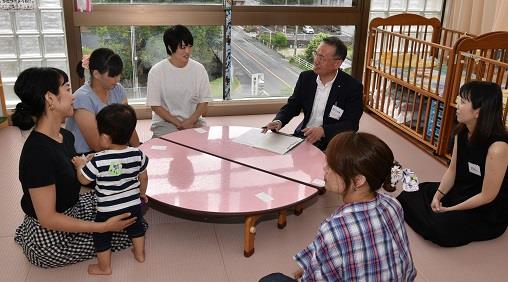 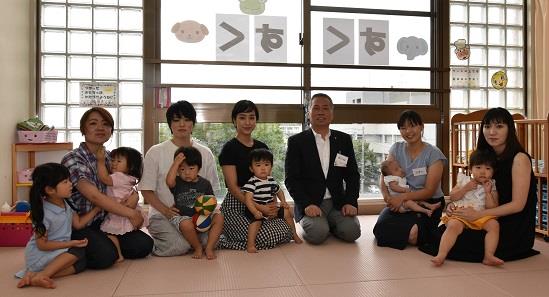 